П О С Т А Н О В Л Е Н И Еот 15.11.2017  № 1360г. МайкопО внесении изменения в Административный регламент предоставления муниципальной услуги «Выдача разрешений на строительство»В целях приведения в соответствие с действующим законодательством, на основании Постановления Правительства Российской Федерации от 04.07.2017 № 788 «О направлении документов, необходимых для выдачи разрешения на строительство и разрешения на ввод в эксплуатацию, в электронной форме», постановления Кабинета Министров Республики Адыгея от 29.09.2017 № 173 «О случае направления документов, необходимых для выдачи разрешения на строительство и разрешения на ввод объекта в эксплуатацию, исключительно в электронной форме», п о с т а н о в л я ю:1. Внести в Административный регламент предоставления муниципальной услуги «Выдача разрешений на строительство», утвержденный постановлением Главы муниципального образования «Город Майкоп» от 30.11.2011 № 810 «Об утверждении Административного регламента предоставления муниципальной услуги «Выдача разрешений на строительство» (в редакции постановлений Администрации муниципального образования «Город Майкоп» от 31.01.2012 №52, от 22.06.2012 № 468, от 30.05.2013 №385, от 07.08.2013 №571, от 09.01.2014 №10, от 31.03.2014 №209, от 12.09.2014 № 620, от 30.06.2015  № 435, 10.02.2016 № 78, от 11.03.2016 № 165, от 21.06.2016 № 506, от 10.11.2016 № 972, от 02.03.2017 № 225), изменение, изложив пункт 2.6.5. в новой редакции:«2.6.5. С 1 июля 2012 года в случае, если застройщик не представил документы (их копии или сведения, содержащиеся в них), указанные в подпунктах 1, 2 и 5 пункта 2.6.2. и подпунктах 1, 2 пункта 2.6.3. Административного регламента, самостоятельно, УАиГ запрашивает их в государственных органах, органах местного самоуправления и подведомственных государственным органам или органам местного самоуправления организациях, в распоряжении которых находятся указанные документы, в срок не позднее трех рабочих дней со дня получения заявления о выдаче разрешения на строительство.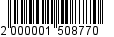 Документы, указанные в подпунктах 1 пунктов 2.6.2. и 2.6.3. Административного регламента, направляются заявителем самостоятельно, если указанные документы (их копии или сведения, содержащиеся в них) отсутствуют в Едином государственном реестре недвижимости.УАиГ или МФЦ не вправе требовать от заявителя предоставления документов и информации или осуществления действий, предоставление или осуществление которых не предусмотрено нормативными правовыми актами, регулирующими отношения, возникающие в связи с предоставлением муниципальной услуги.Документы, предусмотренные пунктом 2.6.2., направляются исключительно в электронной форме в случае, если проектная документация объекта капитального строительства и (или) результаты инженерных изысканий, выполненные для подготовки такой проектной документации, а также иные документы, необходимые для проведения государственной экспертизы проектной документации и (или) результатов инженерных изысканий, представлялись в электронной форме.».2. Опубликовать настоящее постановление в газете «Майкопские новости» и разместить на официальном сайте Администрации муниципального образования «Город Майкоп».3. Постановление «О внесении изменения в Административный регламент предоставления муниципальной услуги «Выдача разрешений на строительство» вступает в силу со дня его опубликования.Глава муниципального образования«Город Майкоп»                                                                             А.В. НаролинАдминистрация муниципального образования «Город Майкоп»Республики Адыгея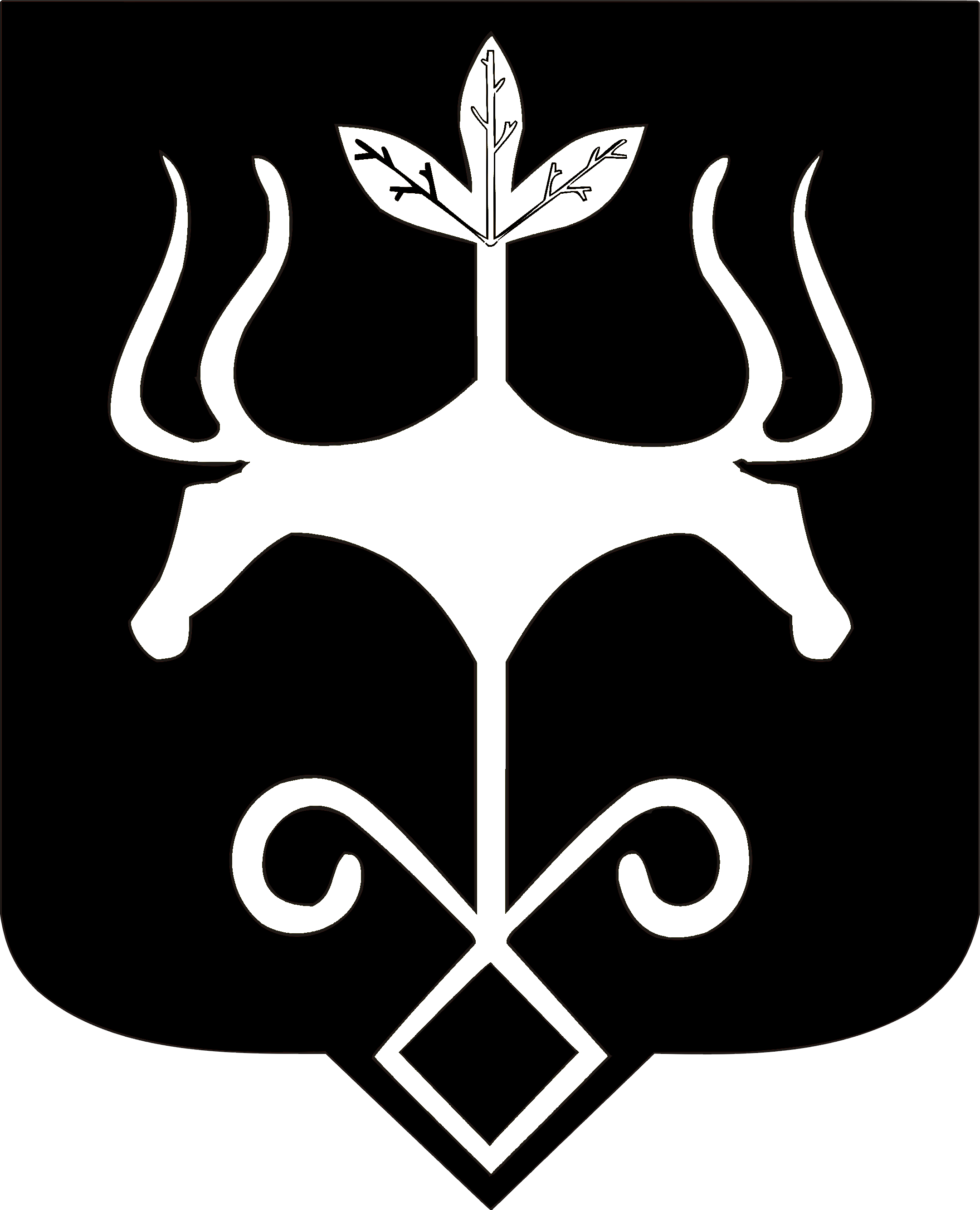 Адыгэ Республикэммуниципальнэ образованиеу
«Къалэу Мыекъуапэ» и Администрацие